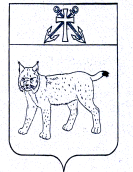 АДМИНИСТРАЦИЯ УСТЬ-КУБИНСКОГО МУНИЦИПАЛЬНОГО  ОКРУГАПОСТАНОВЛЕНИЕс. Устьеот 12.03.2024                                                                                                      № 467Об утверждении порядка предоставления бесплатного горячего питания обучающимся, получающим начальное общее образование в муниципальных образовательных организациях Усть-Кубинского муниципального округаВ соответствии с Федеральными законами от 6 октября 2003 года № 131-ФЗ «Об общих принципах организации местного самоуправления в Российской Федерации», от 29 декабря 2012 года № 273-ФЗ «Об образовании в Российской Федерации» ст. 42 Устава округа администрация округа ПОСТАНОВЛЯЕТ:1. Утвердить прилагаемый Порядок предоставления бесплатного горячего питания обучающимся, получающим начальное общее образование в муниципальных образовательных организациях Усть-Кубинского муниципального округа.2. Управлению образования администрации округа:2.1. Организовать работу по предоставлению бесплатного горячего питания обучающимся, получающим начальное общее образование в муниципальных образовательных организациях Усть-Кубинского муниципального округа, в соответствии с вышеуказанным Порядком.2.2. Осуществлять расходование средств, выделенных на организацию бесплатного горячего питания обучающихся, получающих начальное общее образование в муниципальных образовательных организациях за счет средств муниципального бюджета с учетом субсидии из областного бюджета (включая субсидию из федерального бюджета), в соответствии с целями предоставления субсидии, установленными Правилами предоставления и распределения субсидий бюджетам муниципальных образований области на организацию бесплатного горячего питания обучающихся, получающих начальное общее образование в муниципальных общеобразовательных организациях (приложение 8 к подпрограмме 1  государственной программы «Развитие образования Вологодской области», утвержденной постановлением Правительства Вологодской области от 28 января 2019 года  № 74) (далее - Правила).2.3. Организовать работу по эффективному и целевому использованию бюджетных средств согласно утвержденным Правилам.2.4. Обеспечить достижение соответствующих целевых показателей, утвержденных постановлением администрации Усть-Кубинского муниципального округа  от 3 июля 2023 года № 1058 «Об утверждении муниципальной программы «Развитие системы образования Усть-Кубинского муниципального округа на 2023-2027 годы».2.5. Представлять отчетность (информацию) об исполнении условий предоставления субсидии в Департамент образования Вологодской области согласно пункту 6.1 Правил.3. Руководителям муниципальных общеобразовательных организаций, подведомственных управлению образования администрации Усть-Кубинского муниципального округа, ежемесячно в течение 2 первых рабочих дней месяца, следующего за отчетным, представлять специалисту, ответственному за мониторинг организации питания управления образования администрации Усть-Кубинского муниципального на бумажном носителе отчет о количестве обучающихся, обеспеченных бесплатным горячим питанием, по утвержденной настоящим постановлением форме (приложение 2), согласованный с руководителем организации, предоставляющей образовательной организации услугу по предоставлению питания.4. Контроль исполнения настоящего постановления возложить на заместителя главы округа, начальника отдела культуры, туризма и молодежи администрации округа Комарову Е.Б.5. Признать утратившим силу постановление администрации района от 15 июня 2021 года № 550 «Об утверждении порядка предоставления бесплатного горячего питания обучающимся, получающим начальное общее образование в муниципальных образовательных организациях Усть-Кубинского муниципального района».6. Настоящее постановление вступает в силу со дня его официального опубликования.Порядокпредоставления бесплатного горячего питания обучающимся, получающим начальное общее образование в муниципальных образовательных организациях Усть-Кубинского муниципального округа (далее - Порядок)Основные положения1. 1. Настоящий Порядок разработан в соответствии с Федеральными законами от 6 октября 2003 года № 131-ФЗ «Об общих принципах организации местного самоуправления в Российской Федерации», от 29 декабря 2012 года № 273-ФЗ «Об образовании в Российской Федерации».1.2. Настоящий Порядок определяет требования, условия, формы и порядок предоставления бесплатного горячего питания обучающимся, получающим начальное общее образование в муниципальных общеобразовательных организациях, подведомственных управлению образования администрации Усть-Кубинского муниципального округа (далее - бесплатное горячее питание).2. Условия, формы и порядокпредоставления бесплатного горячего питания2.1. Право на получение бесплатного горячего питания имеют обучающиеся, получающие начальное общее образование в муниципальных общеобразовательных организациях округа.2.2. Право на обеспечение бесплатным горячим питанием обучающихся, получающих начальное общее образование в муниципальных общеобразовательных организациях округа, возникает при зачислении в 1-4 классы. 2.3. Обеспечение обучающихся бесплатным горячим питанием осуществляется не менее одного раза в день и предусматривает наличие горячего блюда, не считая горячего напитка, из расчета не менее 82 рублей 61 копейки в день на одного обучающегося за счет средств федерального, областного и муниципального бюджетов.2.4. Предоставление бесплатного горячего питания осуществляется в течение учебного года в дни посещения обучающимися муниципальных общеобразовательных организаций. Обучающиеся, получающие начальное общее образование, не обеспечиваются питанием в выходные, праздничные дни и каникулярное время.3. Контроль и ответственность за предоставление бесплатногогорячего питания обучающимся, получающим начальное общееобразование3.1. Муниципальная общеобразовательная организация несет ответственность за организацию предоставления бесплатного горячего питания обучающимся, получающим начальное общее образование.3.2. Директор общеобразовательной организации несет ответственность за организацию и качество бесплатного горячего питания обучающихся, получающих начальное общее образование, за 100%-й охват бесплатным горячим питанием обучающихся начальных классов, за своевременное утверждение списков на бесплатное горячее питание обучающихся, за ведение ежедневного учета обучающихся, получающих бесплатное горячее питание, определение ответственных лиц, обеспечивающих контроль.3.3. Специалист, ответственный за организацию питания в муниципальной общеобразовательной организации округа совместно с классным руководителем обеспечивают ежедневный контроль за организацией бесплатного горячего питания обучающихся, получающих начальное общее образование.<*> Дето-день определяется как произведение количества дней питания на количество обучающихся, которые были обеспечены питанием в эти дни.Дата составленияИсполнительГлава округа                     И.В. БыковУтвержденпостановлением администрации округа от 12.03.2024 № 467(приложение 1)Утвержденпостановлением администрации округа от 12.03.2024 № 467(приложение 2)СОГЛАСОВАНОРуководитель организации,предоставляющей услугупо организации питанияСОГЛАСОВАНОРуководитель организации,предоставляющей услугупо организации питанияСОГЛАСОВАНОРуководитель организации,предоставляющей услугупо организации питанияСОГЛАСОВАНОРуководитель организации,предоставляющей услугупо организации питанияСОГЛАСОВАНОРуководитель организации,предоставляющей услугупо организации питанияУТВЕРЖДАЮРуководитель образовательной организацииУТВЕРЖДАЮРуководитель образовательной организацииУТВЕРЖДАЮРуководитель образовательной организацииУТВЕРЖДАЮРуководитель образовательной организацииУТВЕРЖДАЮРуководитель образовательной организацииСОГЛАСОВАНОРуководитель организации,предоставляющей услугупо организации питанияСОГЛАСОВАНОРуководитель организации,предоставляющей услугупо организации питанияСОГЛАСОВАНОРуководитель организации,предоставляющей услугупо организации питанияСОГЛАСОВАНОРуководитель организации,предоставляющей услугупо организации питанияСОГЛАСОВАНОРуководитель организации,предоставляющей услугупо организации питания(подпись)(Ф.И.О.)(Ф.И.О.)(подпись)(подпись)(Ф.И.О.)"__"__________ 20__ года"__"__________ 20__ года"__"__________ 20__ года"__"__________ 20__ года"__"__________ 20__ года"__"__________ 20__ года"__"__________ 20__ года"__"__________ 20__ года"__"__________ 20__ годаФОРМА ОТЧЕТАо количестве обучающихся, обеспечиваемыхбесплатным горячим питанием, за ______ 20__ годаФОРМА ОТЧЕТАо количестве обучающихся, обеспечиваемыхбесплатным горячим питанием, за ______ 20__ годаФОРМА ОТЧЕТАо количестве обучающихся, обеспечиваемыхбесплатным горячим питанием, за ______ 20__ годаФОРМА ОТЧЕТАо количестве обучающихся, обеспечиваемыхбесплатным горячим питанием, за ______ 20__ годаФОРМА ОТЧЕТАо количестве обучающихся, обеспечиваемыхбесплатным горячим питанием, за ______ 20__ годаФОРМА ОТЧЕТАо количестве обучающихся, обеспечиваемыхбесплатным горячим питанием, за ______ 20__ годаФОРМА ОТЧЕТАо количестве обучающихся, обеспечиваемыхбесплатным горячим питанием, за ______ 20__ годаФОРМА ОТЧЕТАо количестве обучающихся, обеспечиваемыхбесплатным горячим питанием, за ______ 20__ годаФОРМА ОТЧЕТАо количестве обучающихся, обеспечиваемыхбесплатным горячим питанием, за ______ 20__ годаФОРМА ОТЧЕТАо количестве обучающихся, обеспечиваемыхбесплатным горячим питанием, за ______ 20__ годаФОРМА ОТЧЕТАо количестве обучающихся, обеспечиваемыхбесплатным горячим питанием, за ______ 20__ года(наименование учреждения)(наименование учреждения)(наименование учреждения)(наименование учреждения)(наименование учреждения)(наименование учреждения)(наименование учреждения)Количество обучающихся, которые обеспечиваются бесплатным горячим питаниемКоличество обучающихся, которые обеспечиваются бесплатным горячим питаниемКоличество дней питанияКоличество дней питанияФактическое количество дето-дней <*> питанияФактическое количество дето-дней <*> питанияс начала годаза отчетный периодс начала годаза отчетный периодс начала годаза отчетный период123456